INDICAÇÃO Nº 1027/2021Excelentíssimo Senhor PresidenteEmenta: Realizar Operação “Tapa-Buraco” na Rua Brasilino Monholi, defronte nº 32 – Ana CarolinaINDICAMOS a Excelentíssima Prefeita Municipal de Valinhos, Senhora Lucimara Godoy Vilas Boas, obedecendo aos termos regimentais vigentes, dentro das formalidades legais e ouvido o esclarecido Plenário, que proceda a estudos e tome as legais e cabíveis providências, objetivando-se a realizar Operação “Tapa-Buracos” na Rua Brasilino Monholi, defronte nº 32 – Ana CarolinaJustifica-se a presente indicação, uma vez que a referida via se encontra em estado degradante, com muitos buracos ocasionados pela ação do tempo. Moradores solicitaram há mais de 1 ano providências, mas não tiveram retorno, sendo necessário tapar frequentemente com cimento para que os veículos não sejam prejudicados.Anexo, fotos.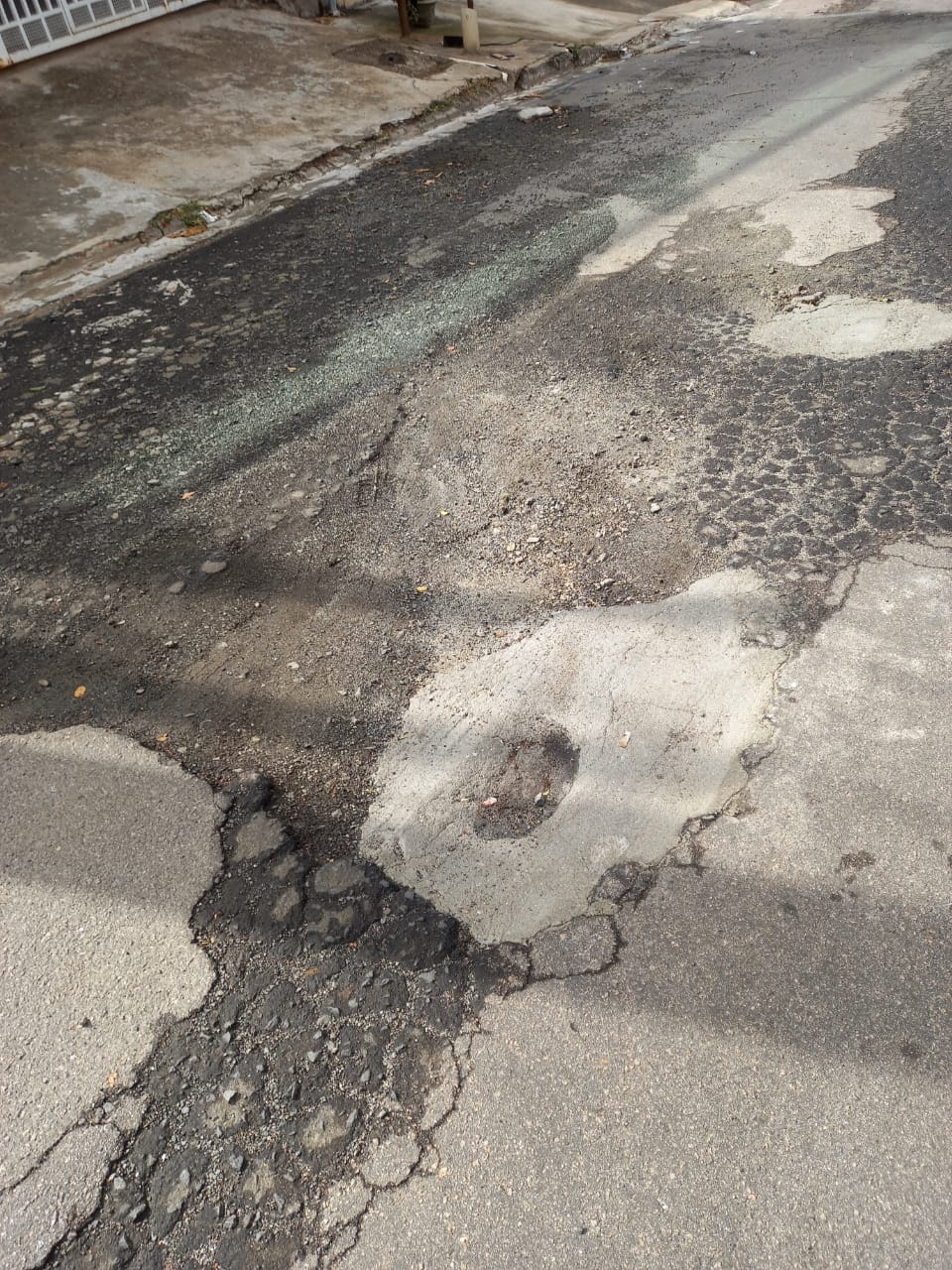 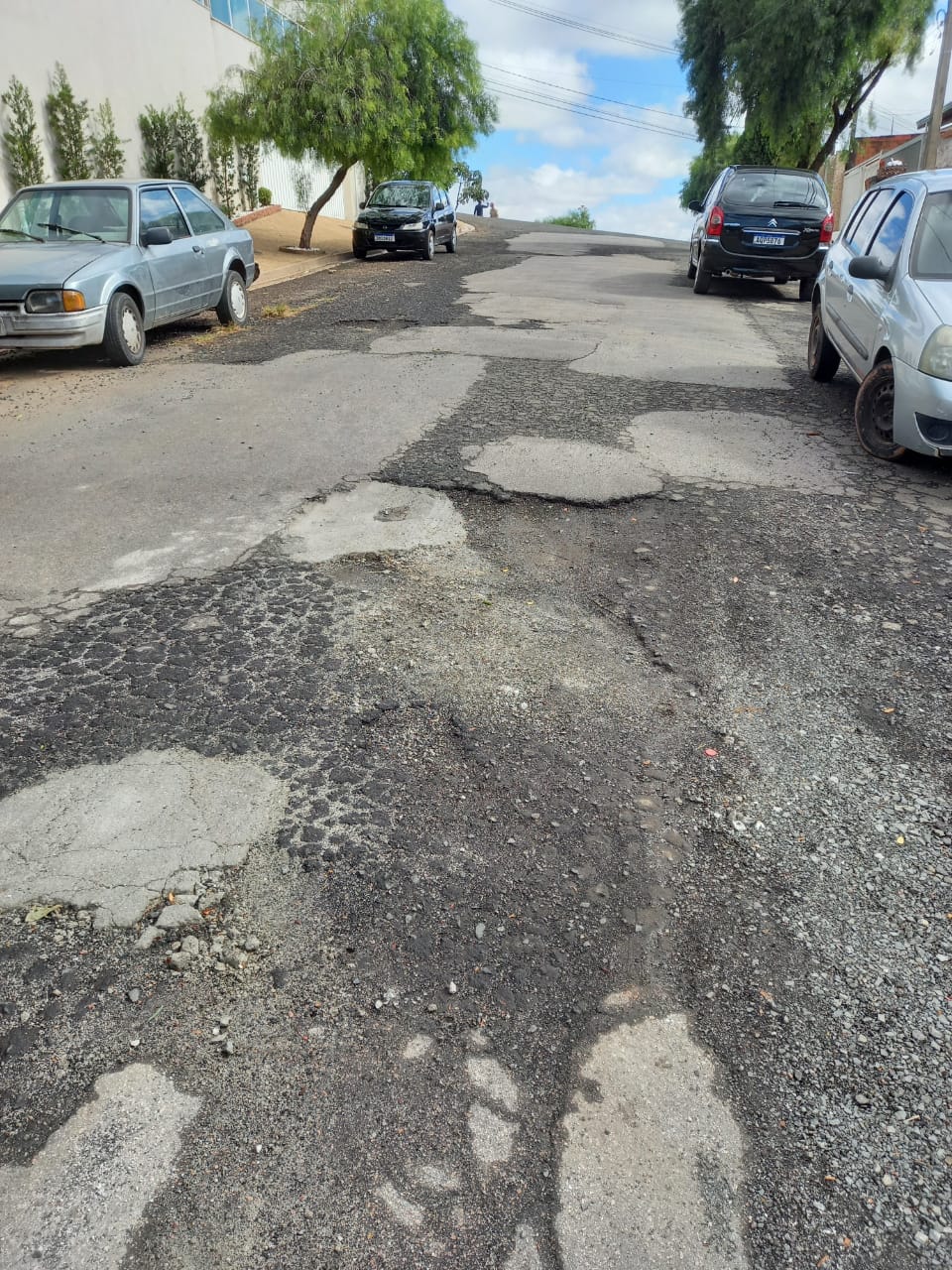 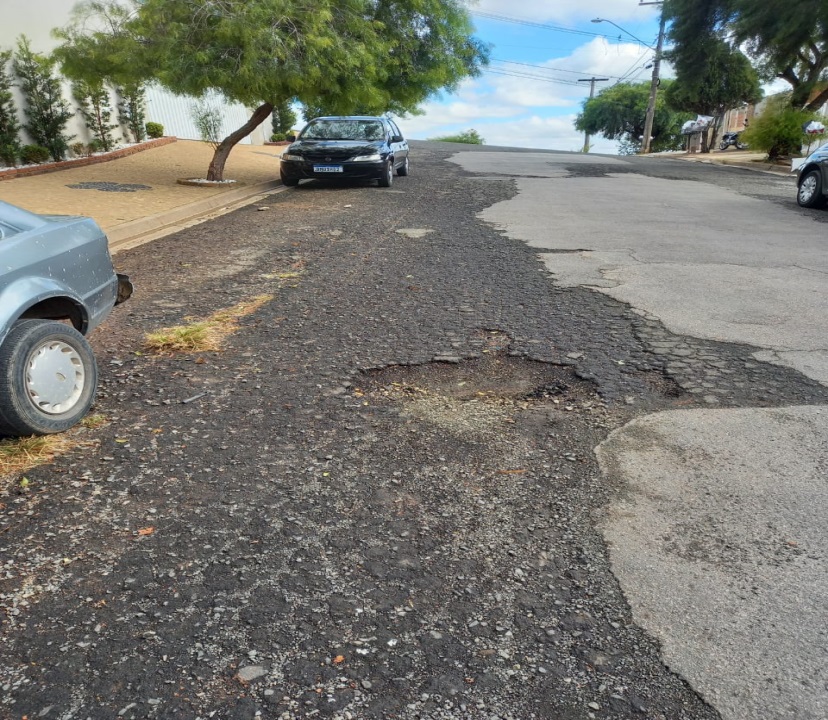 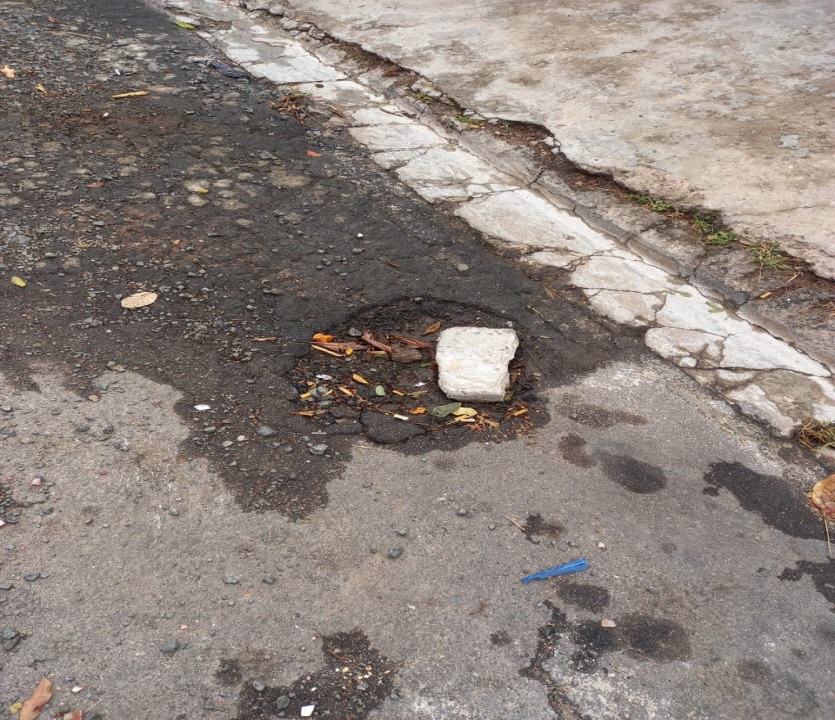 Diante do exposto, solicitamos a Senhora Prefeita Municipal, que estude com atenção esta nossa proposição e que na medida do possível procure atendê-la.	Valinhos 14 de maio de 2021______________________FÁBIO DAMASCENOVereador